Publicado en Madrid el 21/07/2022 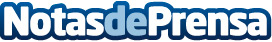 El precio del gas puede llegar a los 300 euros MWh en las próximas semanas, según XTBA pesar de las restricciones al consumo propuestas por la Unión Europea, los precios del gas en la bolsa de valores de Ámsterdam pueden saltar al rango de 200-250 euros/MWh e incluso tocar los 300 eurosDatos de contacto:Círculo de Comunciación910 001 948 Nota de prensa publicada en: https://www.notasdeprensa.es/el-precio-del-gas-puede-llegar-a-los-300-euros Categorias: Internacional Nacional Finanzas Otras Industrias http://www.notasdeprensa.es